О согласии на преобразование муниципальных образований путем объединения всех поселений, входящих  в состав Аликовского района Чувашской Республики, и наделения вновь образованного муниципального образования статусом муниципального округа с наименованием Аликовский муниципальный округ Чувашской Республики с административным центром:  село АликовоВ соответствии со статьей 13 Федерального закона от 06 октября 2003 года  № 131-ФЗ «Об общих принципах организации местного самоуправления в Российской Федерации», Уставом Таутовского сельского поселения Аликовского района Чувашской Республики,  рассмотрев решение Собрания депутатов Аликовского района Чувашской Республики от 9 декабря 2021 года № 67 «Об инициативе по преобразованию муниципальных образований путем объединения всех поселений, входящих в состав Аликовского района Чувашской Республики, и наделения вновь образованного муниципального образования статусом муниципального округа с наименованием Аликовский муниципальный округ Чувашской Республики с административным центром: село Аликово», выражая мнение населения Таутовского сельского поселения Аликовского района Чувашской Республики,   Собрание депутатов Таутовского сельского поселения решило:1. Согласиться на преобразование муниципальных образований путем объединения всех поселений, входящих в состав Аликовского района Чувашской Республики: Аликовского сельского поселения Аликовского района Чувашской Республики, Большевыльского сельского поселения Аликовского района Чувашской Республики, Ефремкасинского  сельского поселения Аликовского района Чувашской Республики, Илгышевского сельского поселения Аликовского района Чувашской Республики, Крымзарайкинского сельского поселения Аликовского района Чувашской Республики, Питишевского сельского поселения Аликовского района Чувашской Республики, Раскильдинского сельского поселения Аликовского района Чувашской Республики, Таутовского сельского поселения Аликовского района Чувашской Республики, Тенеевского сельского поселения Аликовского района Чувашской Республики, Чувашско-Сорминского сельского поселения Аликовского района  Чувашской Республики, Шумшевашского сельского поселения Аликовского района Чувашской Республики, Яндобинского сельского поселения Аликовского района Чувашской Республики, и наделения вновь образованного муниципального образования статусом муниципального округа с наименованием Аликовский муниципальный округ Чувашской Республики с административным центром: село Аликово.2. Направить настоящее решение в Собрание депутатов Аликовского района Чувашской Республики.3. Настоящее решение вступает в силу после его официального опубликования в печатном издании Таутовского сельского поселения Аликовского района «Бюллетень Таутовского сельского поселения».Председатель Собрания депутатовТаутовского сельского поселения						          В.Ю. СорокинГлава Таутовского сельского поселения                                                                                                       А.Н. ВасильевЧУВАШСКАЯ РЕСПУБЛИКААЛИКОВСКИЙ РАЙОН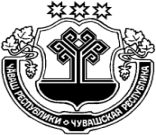 ЧĂВАШ РЕСПУБЛИКИЭЛĔК РАЙОНĚ СОБРАНИЕ ДЕПУТАТОВТАУТОВСКОГО СЕЛЬСКОГОПОСЕЛЕНИЯРЕШЕНИЕ27.01.2022   № 60д. ТаутовоТАВǍТ ЯЛ ПОСЕЛЕНИЙĚН ДЕПУТАТСЕН ПУХĂВĚ ЙЫШĂНУ27.01.2022   № 60Тавǎт ялě